Warszawa, 17 maja 2022 r.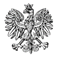 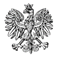 WPS-IV.431.1.24.2022.KCPani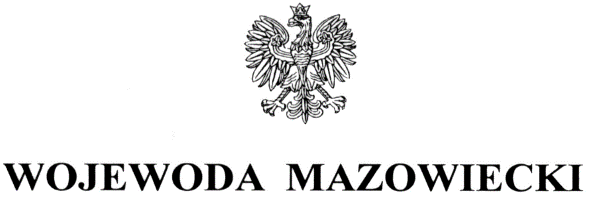 Jolanta StefaniakKierownikGminnego Ośrodka Pomocy Społecznej 
w Grabowie nad Pilicąul. Parkowa 2, 26-902 Grabów nad PilicąWYSTĄPIENIE POKONTROLNENa podstawie art. 197b w związku z art. 186 pkt 3 ustawy z dnia 9 czerwca 2011 r. o wspieraniu rodziny i systemie pieczy zastępczej (Dz. U. z 2022 r. poz. 447), zwanej dalej ustawą, zgodnie z Planem Kontroli Zewnętrznych Mazowieckiego Urzędu Wojewódzkiego na rok 2022, zespół starszych inspektorów wojewódzkich, Wydziału Polityki Społecznej Mazowieckiego Urzędu Wojewódzkiego w Warszawie, w składzie: Karolina Ciulkin i Edyta Węglicka – przeprowadził w terminie 21 - 22 kwietnia 2022 r. kontrolę kompleksową w trybie zwykłym w Gminnym Ośrodku Pomocy Społecznej w Grabowie nad Pilicą, zwanym dalej Ośrodkiem. Zakres kontroli obejmował zapewnienie rodzinie przeżywającej trudności w wypełnianiu funkcji opiekuńczo-wychowawczych wsparcia oraz pomocy asystenta rodziny, w okresie od 1 stycznia 2021 r. do dnia kontroli.Na podstawie art. 197d ww. ustawy oraz na podstawie rozporządzenia Ministra Pracy i Polityki Społecznej z dnia 21 sierpnia 2015 r. w sprawie przeprowadzania kontroli przez wojewodę oraz wzoru legitymacji uprawniającej do przeprowadzania kontroli (Dz. U. poz. 1477) przekazuję niniejsze wystąpienie pokontrolne.Ustaleń kontroli dokonano na podstawie analizy przekazanej dokumentacji oraz pisemnych wyjaśnień kierownika Ośrodka.
Obowiązek wspierania rodziny przeżywającej trudności w wypełnianiu funkcji opiekuńczo-wychowawczych spoczywa na gminie. Zgodnie z art. 8 ustawy, rodzinie przeżywającej trudności w wypełnianiu funkcji opiekuńczo-wychowawczych wsparcie zapewnia wójt.Rada Gminy Grabów nad Pilicą 30 września 2020 r. Uchwałą nr 18.112.2020 przyjęła statut Gminnego Ośrodka Pomocy Społecznej w Grabowie nad Pilicą. Wykonanie uchwały powierzono Wójtowi Gminy. W statucie zapisano, że Ośrodek działa między innymi na podstawie ustawy o wspieraniu rodziny i systemie pieczy zastępczej oraz z ustawy z dnia 
4 listopada 2016 r. o wsparciu kobiet w ciąży i rodzin „Za życiem”. 
Zgodnie z § 6 ust. 1 statutu, organizację pracy Ośrodka ustala Kierownik, a § 9 ust. 1 statutu stanowi, że organizację wewnętrzną Ośrodka określa regulamin organizacyjny, nadawany przez kierownika Ośrodka i zatwierdzony przez Wójta Gminy. Regulamin organizacyjny został wprowadzony przez Panią Zarządzeniem nr 1/2020 z dnia 1 października 2020 r. Regulamin określał między innymi zadania realizowane przez Ośrodek, jak też strukturę organizacyjną oraz zadania i kompetencje pracowników. W strukturze organizacyjnej uwzględniono stanowisko asystenta rodziny. W zadaniach asystenta rodziny nie podano pełnego katalogu zadań z ustawy o wspieraniu rodziny i systemu pieczy zastępczej oraz ustawy o wsparciu kobiet w ciąży i rodzin „Za życiem”. Zastanowienia wymaga przyjęty opis treści, po § 6 pn. Postanowienia końcowe, dodano treść § 15 Sekcja Świadczeń Wychowawczych, świadczenia „Dobry Start” i Karty Dużej Rodziny. Przedłożony Regulamin Organizacyjny nie był zatwierdzony przez Wójta Gminy, co jest niezgodne z zapisem § 9 ust. 1 statutu.Obowiązki kierownika Ośrodka pełni Pani od 14 lipca 1995 r, posiada upoważnienie do prowadzenia postępowań w sprawach z zakresu wspierania rodziny oraz wydawania w tych sprawach decyzji. Wyjaśniła Pani, że w czasie nieobecności kierownika zastępstwo pełni upoważniony przez wójta pracownik.Zgodnie z art. 28a ustawy, wójt sprawuje kontrolę nad podmiotami organizującymi pracę z rodziną oraz placówkami wsparcia dziennego. Poinformowała Pani, że w Ośrodku nie przeprowadzano kontroli w tym zakresie oraz nie przyjęto regulacji na tę okoliczność.Gmina wypełniła obowiązek wynikający z art. 176 pkt 1 ustawy, opracowała program wspierania rodziny w Gminie Grabów nad Pilicą na lata 2019-2021, który został przyjęty uchwałą Rady Gminy Grabów nad Pilicą nr 5.29.2019 z dnia 29 marca 2019 r. oraz Gminny program wspierania Rodziny na lata 2022-2024 przyjęty uchwałą nr 34.166.2022 z dnia 31 marca 2022 r.  Wykonanie obu uchwał powierzono Wójtowi Gminy Grabów nad Pilicą. Koordynatorem programów jest Ośrodek. Cel główny Programu przyjętego na lata 2019- 2021 i 2022-2024 to: stworzenie spójnego systemu wsparcia rodzin przeżywających trudności w wypełnianiu funkcji opiekuńczo-wychowawczych na terenie Gminy Grabów nad Pilicą. Ustalono, że przedstawiona w programach diagnoza ograniczała się do środowiska lokalnego, uwzględniając jedynie informacje dotyczące liczby mieszkańców: w wieku przedprodukcyjnym, produkcyjnym i poprodukcyjnym. Dane te wskazują na brak rozeznania potrzeb w obszarze rodzin przeżywających trudności w wypełnianiu funkcji opiekuńczo-wychowawczych. Wskazane powyżej programy nie posiadały harmonogramów realizacji zakładanych działań z uwzględnieniem sposobów i terminów ich wykonania oraz podmiotów odpowiedzialnych za ich realizację. Ponadto w programach w celu szczegółowym: wspomaganie funkcjonowania rodziny jako zadanie wpisano działalność placówki wsparcia dziennego Cyberia. W trakcie kontroli ustalono, że nie jest to placówka wsparcia dziennego tylko świetlica dla mieszkańców Gminy. Należy zauważyć, iż treść poprzedniego i aktualnego programu jest identyczna.Okazała Pani dokument pn. Gminny Program Wspierania Rodziny w Gminie Grabów nad Pilicą w latach 201-2021 – sprawozdanie. Sprawozdanie nie odnosiło się do działań związanych z rozwijaniem systemu wsparcia rodzin przeżywających trudności w wypełnianiu funkcji opiekuńczo-wychowawczych, w tym pomocy w opiece i wychowaniu dziecka. Z tego też względu nie można ocenić budowania systemu wsparcia w Gminie, ponieważ brak jest informacji w jakim zakresie osiągnięto zaplanowane działania. Należy zauważyć, że program po upływie 3 lat powinien zostać oceniony, a wynikiem podsumowania powinny być rekomendacje, które zostaną uwzględnione w następnym. Program na kolejny okres powinien stanowić kontynuację wcześniej podjętych działań wynikających z oceny potrzeb gminy, jak również zasad i form wspierania rodzin przeżywających trudności w wypełnianiu funkcji opiekuńczo-wychowawczych, określonych w art. 8, 9 i 10 ustawy. Zgodnie z art. 9 ustawy „rodzina może otrzymać wsparcie przez działania: instytucji i podmiotów działających na rzecz dziecka i rodziny, placówek wsparcia dziennego, rodzin wspierających”. 
Na terenie Gminy Grabów nad Pilicą nie są prowadzone placówki wsparcia dziennego, nie wspierano rodzin przeżywających trudności w wypełnianiu funkcji opiekuńczo-wychowawczych pomocą rodzin wspierających, nie stwarzano warunków do ich działania. Ośrodek wypełnił obowiązek wynikający z § 3 ust. 1 rozporządzenia w sprawie sprawozdań rzeczowo-finansowych z wykonywania zadań z zakresu wspierania rodziny i systemu pieczy zastępczej i przekazał sprawozdania za okres od 1 stycznia do 30 czerwca 2021 r. i od 1 lipca do 31 grudnia 2021 r.· Sprawozdania zawierały wartości zerowe - gmina nie zatrudniała asystenta rodziny, nie posiadała rodzin wspierających. Zgodnie z art. 179 ustawy, w terminie do dnia 31 marca każdego roku wójt składa radzie gminy roczne sprawozdanie z realizacji zadań z zakresu wspierania rodziny oraz przedstawia potrzeby związane z realizacją zadania. Całość materiału przedkładanego radzie gminy przygotowywana jest przez podmiot, który faktycznie odpowiada za realizację tego zadania w gminie, a zatem przez Ośrodek. W odniesieniu do sprawozdania, powołała się Pani na sporządzaną Ocenę Zasobów Pomocy Społecznej. We wnioskach końcowych Oceny nie odniesiono się do potrzeb w zakresie wspierania rodziny. 
Zauważyć należy, że konieczność opracowania Oceny Zasobów Pomocy Społecznej wynika z art. 16a ustawy o pomocy społecznej. Gmina zobowiązana jest do wypełniania zadania określonego w art. 179 ustawy. Nie dopełniono powyższego obowiązku, sprawozdanie nie zostało złożone radzie gminy, tym samym nie wykazano potrzeb w zakresie objęcia rodzin przeżywających trudności w wypełnianiu funkcji opiekuńczo-wychowawczych wsparciem asystenta rodziny. Zgodnie z art. 2 ust. 1 ustawy, wspieranie rodziny przeżywającej trudności w wypełnianiu funkcji opiekuńczo-wychowawczych to zespół planowych działań mających na celu przywrócenie rodzinie zdolności do wypełniania tych funkcji. Definicja wskazuje, że nie chodzi o jedno działanie, ale o ich zespół, i do tego zaplanowany. Dlatego też konieczne jest zdiagnozowanie problemu występującego w danej rodzinie, stanowiącego przyczynę trudności w wypełnianiu funkcji opiekuńczo-wychowawczych.Na gminie spoczywa nie tylko obowiązek wspierania rodziny przeżywającej trudności w wypełnianiu funkcji opiekuńczo-wychowawczych, ale też prowadzenia monitoringu sytuacji dziecka z rodziny zagrożonej kryzysem lub przeżywającej trudności. W celu realizacji tego zadania istotne jest dokonywanie analizy i oceny zjawisk mających wpływ na sytuację osób wymagających wsparcia w środowisku lokalnym, wykazanie aktywności przy identyfikowaniu i monitorowaniu osób i rodzin wymagających pomocy, w szczególności:• ustalenie zasad postępowania odnośnie wymiany informacji dotyczących rodzin 
z problemami; • stosowanie procedur weryfikowania własnych informacji i ustalenia wspólnych działań;• wykorzystanie innych możliwości dotarcia do wszystkich osób potrzebujących pomocy i wsparcia. W latach 2021-2022 w gminie nie była dokonywana dodatkowa analiza i ocena zjawisk mających wpływ na sytuację osób wymagających wsparcia w środowisku lokalnym.W trakcie kontroli wyjaśniła Pani, że informacje o rodzinach przeżywających trudności pochodzą m. in. ze środowiska lokalnego, od kuratorów sądowych oraz instytucji współpracujących z Ośrodkiem (Zespołu Interdyscyplinarnego, Gminnej Komisji Rozwiązywania Problemów Alkoholowych, powiatowego centrum pomocy rodzinie, szkół, policji, poradni psychologiczno-pedagogicznej). Praca z rodziną określona w art. 8 ust. 2 ustawy jest jedną z form wspierania rodziny. Artykuł 10 ust. 3 ustawy przewiduje dodatkowe formy pracy z rodziną, wymienione w pkt 1-5 ustawy. Wskazała Pani, że pracownicy socjalni informowali rodziny o możliwości korzystania z konsultacji i poradnictwa specjalistycznego świadczonego przez: terapeutę do spraw funkcjonowania rodziny w Punkcie Konsultacyjnym przy Ośrodku Zdrowia w Grabowie nad Pilicą, radcę prawnego w Urzędzie Gminy Grabów nad Pilicą, a także przez Poradnię Psychologiczno-Pedagogiczną w Kozienicach, pedagoga szkolnego. Ośrodek nie prowadził pracy z rodziną w formie: terapii i mediacji, usług dla rodzin z dziećmi, spotkań dla rodzin mających na celu wymianę ich doświadczeń oraz zapobieganie izolacji zwanych „grupami wsparcia”.Ustalono, że w Ośrodku nie ma opracowanych procedur w zakresie zasad weryfikowania własnych informacji i zasad postępowania odnośnie wymiany informacji z zewnętrznymi podmiotami, w celu dotarcia do wszystkich osób potrzebujących wsparcia. Wyjaśniła Pani, 
że w przypadku powzięcia informacji dotyczących rodzin lub osób wymagających wsparcia, że strony Ośrodka podejmowane są działania polegające na zweryfikowaniu każdej informacji przez pracownika socjalnego. W zależności od sytuacji podejmowane są działania 
i współpraca z odpowiednimi instytucjami. Zasadnym wydaje się wypracowanie i formalne wprowadzenie do stosowania przez pracowników Ośrodka mechanizmów identyfikowania i monitorowania rodzin przeżywających trudności w wypełnianiu funkcji opiekuńczo-wychowawczych oraz zasad współpracy i sprawnej wymiany informacji pomiędzy Ośrodkiem, a poszczególnymi instytucjami i organizacjami zaangażowanymi w udzielanie wsparcia rodzinom, służących zwiększeniu skuteczności prowadzonych oddziaływań w tym zakresie.Zarządzeniem nr 3.2017 z dnia 12 października 2017 r. wprowadziła Pani procedury postępowania pracownika socjalnego i asystenta rodziny w pracy z rodziną przeżywającą trudności w wypełnianiu funkcji opiekuńczo wychowawczych. Przedstawiony dokument dotyczył: organizacji pracy z rodziną, zadań, zasad pracy i działań asystenta rodziny, zadań pracownika socjalnego oraz zasad współpracy asystenta i pracownika socjalnego. Określał sposób dokumentowania dokonywanych działań, natomiast nie wprowadzał wzorów dokumentacji stosowanej w pracy przez pracowników Ośrodka. Nie wprowadzono rozwiązań na okoliczność braku zatrudnienia lub dłuższej absencji asystenta rodziny. W Ośrodku asystent rodziny zatrudniany był z przerwami od: 1 sierpnia 2012 r. do 31 grudnia 2012 r., od 18 kwietnia 2013 r. do 31 maja 2013 r., od 1 września 2013 r. do 31 grudnia 2013 r., od 7 kwietnia 2014 r. do 31 grudnia 2014 r., od 25 maja 2015 r. do 31 grudnia 2015 r., od 1 lutego 2016 r. do 31 grudnia 2017 r., 6 sierpnia 2018 r. do 31 grudnia 2019 r., 
od 5 października 2020 r. do 31 grudnia 2020 r. 
Od 1 stycznia 2021 r. Ośrodek nie zapewniał rodzinom wsparcia asystenta rodziny. 
Wyjaśniła Pani, że od stycznia 2021 r. do dnia kontroli, Ośrodek 12 razy ogłosił nabór na wolne stanowisko pracy, ale nie zgłosiła się żadna osoba chętna do podjęcia zatrudnienia.W okresie objętym kontrolą, Ośrodek nie zatrudniał asystenta rodziny, a tym samym nie zapewniał jego wsparcia rodzinom przeżywającym trudności w wypełnianiu funkcji opiekuńczo-wychowawczych. .  Xxxxxxxxxxxxxxxxxxxxxxxxxxxxxxxxxxxxxxxxxxxxxxxxxxx xxxxxxxxxxxxxxxxxxxxxxxxxxxxxxxxxxxxxxxxxxxxxxxxxxxxxxxxxxxxxxxxxxxxxxxxxxxxxxxxxxxxxxxxxxxxxxxxxxxxxxxxxxxxxxxxxxxxxxxxxxxxxxxxxxxxxxxxxxxxxxxxxxxxxxxxxxxxxxxxxxxxxxxxxxxxxxxxxxxxxxxxxxxxxxxxxxxxxxxxxxxxxxxxxxxxxxxxxxxxxxxxxxxxxxxxxxxxxxxxxxxxxxxxxxxxxxxxxxxxxxxxxxxxxxxxxxxxxxxxxxxxxxxxxxxxxxxxxxxxxxxxxxxxxxxxxxxxxxxxxxxxxxxxxxxxxxxxxxxxxxxxxxxx xxxxxxxxxxxxxxxxxxxxxxxxxxxxxxxxxxxxxxxxxxxxxxxxxxxxxxxxxxxxxxxxxxxxxxxxxxxxxxxxxxxxxxxxxxxxxxxxxxxxxxxxxxxxxxxxxxxxxxxxxxxxxxxxxxxxxxxxxxxxxxxxxxxxxxxxxxxxxxxxxxxxxxxxxxxxxxxxxxxxxxxxxxxxxxxxxxxxxxxxxxxxxxxxxxxxxxxxxxxxxxxxxxxxxxxxxxxxxxxxxxxxxxxxxxxxxxxxxxxxxxxxxxxxxxxxxxxxxxxxxxxxxxxxxxxxxxxxxxxxxxxxxxxxxxxxxxxxxxxxxxxxxxxxxxxxxxxxxxxxxxxxxxxxxxxxxxxxxxxxxxxxxxxxxxxxxxxxxxxxxxxxxxxxxxxxxxxxxxxxxxxxxxxxxxxxxxxxxxxxxxxxxxxxxxxxxxxxxxxxxxxxxxxxxxxxxxxxxxxxxxxxxxxxxxxxxxxxxxxxx xxxxxxxxxxxxxxxxxxxxxxxxxxxxxxxxxxxxxxxxxxxxxxxxxxxxxxxxxxxxxxxxxxxxxxxxxxxxxxxxxxxxxxxxxxxxxxxxxxxxxxxxxxxxxxxxxxxxxxxxxxxxxxxxxxxxxxxxxxxxxxxxxxxxxxxxxxxxxxxxxxxxxxxxxxxxxxxxxxxxxxxxxxxxxxxxxxxxxxxxxxxxxxxxxxxxxxxxxxxxxxxxxxxxxxxxxxxxxxxxxxxxxxxxxxxxxxxxxxxxxxxxxxxxxxxxxxxxxxxxxxxxxxxxxxxxxxxxxxxxxxxxxxxxxxxxxxxxxxxxxxxxxxxxxxxxxxxxxxxxxxxxxxxxxxxxxxxxxxxxxxxxxxxxxxxxxxxxxxxxxxxxxxxxxxxxxxxxxxxxxxxxxxxxxPodkreślić należy, że objęcie rodziny nadzorem kuratora lub pracą socjalną nie zwalnia gminy z obowiązku zapewniania rodzinie wsparcia i pomocy asystenta rodziny. Ponadto zadania pracownika socjalnego określa ustawa o pomocy społecznej, natomiast wspieranie rodziny przez asystenta rodziny jest zespołem planowych działań i polega na zindywidualizowanej pracy w rodzinie, z rodziną i dla rodziny, dlatego też zgodnie z art. 17 ust. 3 ustawy, praca asystenta rodziny nie może być łączona z wykonywaniem obowiązków pracownika socjalnego na terenie gminy, w której ta praca jest prowadzona.Zarządzeniem nr 1.2020 z dnia 5 października 2020 r., wprowadziła Pani procedury bezpieczeństwa w okresie pandemii COVID-19 w zakresie wspierania rodziny, które zawierały zalecenia do pracy z rodziną w formie zdalnej, z wykorzystaniem dostępnych środków komunikacyjnych. Wyjaśniła Pani, że w czasie stanu epidemii, pracownicy utrzymywali stały kontakt telefoniczny z rodzinami a wizyty asystenta i pracowników socjalnych w miejscu zamieszkania rodziny odbywały się z zachowaniem wszelkich zasad reżimu sanitarnego.                                                                                                                                                                                                                                                                                                                                                                                                                                                                                                                                                                                                                                                                                                                                                                                                                                                                                                                                                                                                                                                                                                                                                                                                                                                                                                                                                                                                                                                                                                                                                                                                                                                                               Ustawa o wsparciu kobiet w ciąży i rodzin „Za życiem” wprowadziła nowe zadania dla asystenta rodziny, którego rolą jest koordynacja poradnictwa w zakresie: przezwyciężania trudności w pielęgnacji i wychowywaniu dziecka, wsparcia psychologicznego, pomocy prawnej, w szczególności w zakresie praw rodzicielskich i uprawnień pracowniczych, dostępu do rehabilitacji społecznej i zawodowej oraz świadczeń opieki zdrowotnej.Ustalono, że przyjęte Zarządzeniem nr 3.2017 procedury postępowania pracownika socjalnego i asystenta rodziny w pracy z rodziną przeżywającą trudności w wypełnianiu funkcji opiekuńczo wychowawczych nie odnoszą się do zasad postępowania w przypadku realizowania zadań asystenta rodziny określonych w art. 15 ust. 1 pkt 13a ustawy.Poinformowała Pani, że w okresie kontrolnym nie przyznawano jednorazowego świadczenia, o którym mowa w art. 10 ustawy o wsparciu kobiet w ciąży i rodzin „Za życiem”. Wojewoda Mazowiecki negatywnie ocenił sposób organizacji i realizacji przez gminę zadań wynikających z ustawy o wspieraniu rodziny i systemie pieczy zastępczej. Za stwierdzone nieprawidłowości odpowiedzialność ponosi Pani jako Kierownik Gminnego Ośrodka Pomocy Społecznej w Grabowie nad Pilicą oraz Wójt Gminy, a ich przyczyną jest brak gotowości do pracy asystenta rodziny i tym samym nie zapewnienia rodzinom przeżywającym trudności w wypełnianiu funkcji opiekuńczo-wychowawczych wsparcia i pomocy asystenta rodziny. Brak asystenta rodziny przyczynił się również do niezachowania kontynuacji tej formy pomocy rodzinom potrzebującym wsparcia, które były wcześniej pod opieką asystenta rodziny. 
Gmina w kontrolowanym okresie nie dysponowała przygotowanym do pracy asystentem rodziny i tym samym nie jest kontynuowana ta forma pomocy dla rodzin potrzebujących wsparcia.Na podstawie art. 197 d ustawy z dnia 9 czerwca 2011 r. o wspieraniu rodziny i systemie pieczy zastępczej oraz na podstawie rozporządzenia Ministra Pracy i Polityki Społecznej z dnia 21 sierpnia 2015 r. w sprawie przeprowadzania kontroli przez wojewodę oraz wzoru legitymacji uprawniającej do przeprowadzania kontroli i wobec stwierdzonych nieprawidłowości kieruję do Pani następujące zalecenia pokontrolne:zapewniać ciągłość w zatrudnieniu osoby na stanowisku asystenta rodziny, a tym samym udzielać wsparcia i pomocy rodzinom przeżywającym trudności w wypełnianiu funkcji opiekuńczo-wychowawczych oraz w przypadku zaistnienia okoliczności określonych w art. 15 ust. 1 pkt 13a ustawy,monitorować funkcjonowanie rodziny po zakończeniu pracy z rodziną, zgodnie 
z art. 15 ust. 1 pkt 16 ustawy,dostosować regulamin organizacyjny do zadań realizowanych w zakresie ustawy o wspieraniu rodziny i systemie pieczy zastępczej oraz ustawy o wsparciu kobiet 
w ciąży i rodzin „Za życiem”, oraz dopełniać obowiązku zgodnie ze wskazaniem 
§ 9 ust. 1 statutu,wypełniać obowiązek wynikający z art. 179 ustawy - składać radzie gminy roczne sprawozdanie z realizacji zadań z zakresu wspierania rodziny oraz przedstawiać potrzeby związane z realizacją zadania,dopracować procedury określające postępowania pracownika socjalnego i asystenta rodziny w pracy z rodziną przeżywającą trudności w wypełnianiu funkcji opiekuńczo- wychowawczych, które staną się podstawą udoskonalenia stosowanych metod pracy i przyczynią się do podejmowania adekwatnych i zaplanowanych działań.Uwagi i wnioski pokontrolnePonadto zwracam uwagę na potrzebę:wypracowania mechanizmów identyfikowania rodzin przeżywających trudności                   w wypełnianiu funkcji opiekuńczo-wychowawczych, w celu objęcia ich wsparciem                w formie pracy z rodziną lub pomocy w opiece i wychowaniu dziecka,przyjęcia zasad współpracy i sprawnej wymiany informacji pomiędzy Ośrodkiem                    a poszczególnymi instytucjami i podmiotami zaangażowanymi w udzielanie wsparcia rodzinom,podjęcia działań w celu nawiązania współpracy z rodzinami, które mogłyby stanowić rodzinę wspierającą dla rodzin z problemami opiekuńczo-wychowawczymi,rozważenia potrzeb gminy w zakresie wspierania rodzin w formie pomocy w opiece i wychowaniu, poprzez prowadzenie przez gminę placówki wsparcia dziennego.PouczenieZgodnie z art. 197 d ustawy z dnia 9 czerwca 2011 r. o wspieraniu rodziny i systemie pieczy i Polityki Społecznej z dnia 21 sierpnia 2015 r. w sprawie przeprowadzania kontroli przez wojewodę oraz wzoru legitymacji uprawniającej do przeprowadzania kontroli (Dz. U. poz. 1477) kontrolowana jednostka może w terminie 7 dni od dnia otrzymania wystąpienia pokontrolnego, zgłosić do Wojewody Mazowieckiego zastrzeżenia do wydanego wystąpienia lub/i do zawartych w nim zaleceń pokontrolnych na adres: Mazowiecki Urząd Wojewódzki, Wydział Polityki Społecznej, plac Bankowy 3/5, 00-950 Warszawa. W przypadku nieuwzględnienia przez Wojewodę Mazowieckiego zastrzeżeń oraz w przypadku nie zgłoszenia zastrzeżeń do zaleceń, kontrolowana jednostka jest obowiązana w terminie 30 dni od otrzymania niniejszego wystąpienia pokontrolnego powiadomić wojewodę o sposobie realizacji uwag, wniosków i zaleceń. W przypadku uwzględnienia zastrzeżeń odpowiadając na zalecenia należy mieć na uwadze zmiany wynikające z powyższego faktu.Jednocześnie przypominam, że w przypadku osób, które nie realizują zaleceń pokontrolnych mają zastosowanie przepisy art. 198 ustawy o wspieraniu rodziny i systemie pieczy zastępczej.z up. WOJEWODY MAZOWIECKIEGOAnna OlszewskaDyrektor Wydziału Polityki SpołecznejWydział Polityki Społecznej/podpisano bezpiecznym podpisem elektronicznymweryfikowanym ważnym kwalifikowanym certyfikatem/STARSZY INSPEKTOR WOJEWÓDZKI            Edyta WęglickaSTARSZY INSPEKTOR WOJEWÓDZKI           Karolina Ciulkin